Automatinis junginių elementinės sudėties analizatorius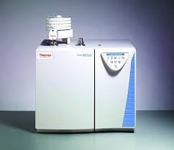 Gamintojas: Thermo Fischer ScientificModelis: Flash 2000 series CHNS-OTyrimo metodas: CHNS-analizė – deginant mėginį reaktoriuje susidedančiame iš oksidacinio ir redukcinio komponentų, O-analizė – atliekant mėginio pirolizę elementinės anglies prisotintame reaktoriuje.Nustatomi rodikliai: Mėginio elementinė sudėtis procentaisKontaktinis asmuo:Prof. habil. dr. Sigitas Tumkevičiussigitas.tumkevicius@chf.vu.ltTel. nr. 2193117, 2193114kab. nr. 224, 225Paslaugos vykdytojas:Vyr. spec. dr. Gražina Petraitytėgrazina.petraityte@chf.vu.lt tel. nr. 2193189kab. nr. 224, 225Kaina:deguonies nustatymas – 56 Lt / 16,22 €,anglies, vandenilio, azoto ir sieros nustatymas –62 Lt / 17,96 €,anglies, vandenilio, sieros, azoto ir deguonies nustatymas – 118 Lt / 34,18 €(nurodyta vienos analizės kaina galioja atliekant ne mažiau 8 mėginių analizę)